HAKEMUS, VIRANHALTIJOIDEN / LUOTTAMUSHENKILÖIDEN KOKOUSPALKKOIHIN	Liite PALKKIOPÄÄTÖKSEENToimittakaa tämän liitteenä kokouksen muistion/pöytäkirjan kansilehti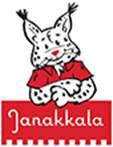 Henkilö- tiedotHenkilön nimiHenkilön nimiHenkilön nimiToimielin/tehtäväToimielin/tehtäväToimielin/tehtäväToimielin/tehtäväToimielin/tehtäväToimielin/tehtäväToimielin/tehtäväHenkilö- tiedotHenkilö- tiedotOsoiteOsoiteOsoiteHenkilö- tiedotAsema toimielimessäAsema toimielimessäAsema toimielimessäAsema toimielimessäAsema toimielimessäAsema toimielimessäAsema toimielimessäHenkilö- tiedotHenkilö- tiedotPvmKokousaikaMaksetaan kok.palkkiokyllä / eiMaksetaan kok.palkkiokyllä / eiPlk-laji/ PopulusPalkkioMatkakulut (km, muu)Matkakulut (km, muu)KustannuspaikkaKustannuspaikkaKokous-PvmKokousaikaMaksetaan kok.palkkiokyllä / eiMaksetaan kok.palkkiokyllä / eiPlk-laji/ Populus€Matkakulut (km, muu)Matkakulut (km, muu)KustannuspaikkaKustannuspaikkapalkkioLisätietojaLisätietojaLisätietojaLisätietojaLisätietojaLisätietojaLisätietojaLisätietojaLisätietojaLisätietojaLisätietojaLaatijaLaatijaLaatijaLaatijaLaatijaLaatijaLaatijaLaatijaLaatijaLaatijaLaatija